Tejater Restant speelt:  Buiten gebruik 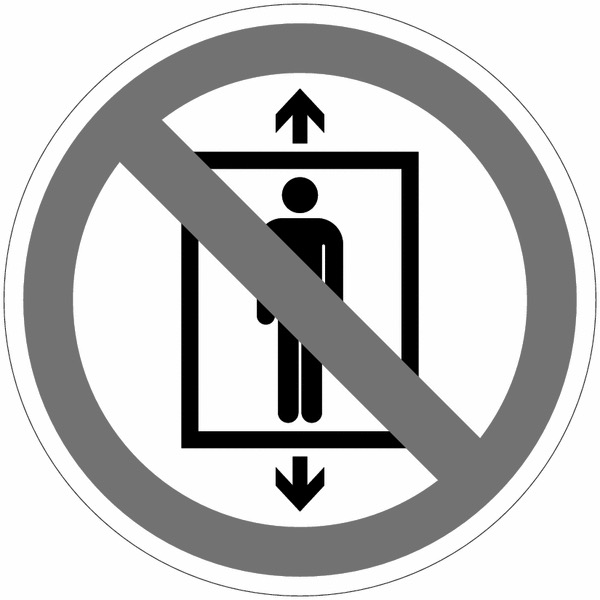 een komische thriller van Rudy Goes © Sabam - 2019Hoe opvoeringsrechten aanvragen?1.  Contacteer de auteur voor toestemming tot opvoeren. 	Vermeld hierbij door wie, waar en wanneer de opvoeringen zullen plaatsvinden.Rudy GoesRoomakkerwegel 89140 Tielroderudygoes@gmail.com2.   Wanneer u toestemming tot opvoeren krijgt, ontvangt u meteen ook een digitale versie van het toneelstuk. Het is dus niet nodig om een verplicht aantal tekstbrochures aan te kopen, u print zelf het gewenste aantal exemplaren. Opgelet, de toestemming tot opvoeren is nog niet rechtsgeldig!3.	De definitieve en rechtsgeldige toestemming krijgt u van SABAM, na het tijdig indienen van uw aanvraag (min. 1 week vòòr opvoering). U vindt een eenvoudig aanvraagformulier op  http://www.opendoek.be/auteursrechten-aanvragenU kunt ook berekenen hoeveel de auteursrechten zullen bedragen, zie: https://www.sabam.be/sites/default/files/tnl202-100.pdfSynopsisIn een appartementsgebouw van 6 verdiepingen werkt op een dag één van de twee liften niet meer en de nog werkende lift heeft zo zijn kuren. We maken kennis met de levens van enkele op het gelijkvloers gestrande bewoners. Door het wachten op de lift verandert de inkomhall in een ontmoetingsplaats waar mensen over zichzelf vertellen en naar elkaar toe groeien. Wanneer de liften hersteld zijn wordt iedereen terug koel en afstandelijk. DecorDe gelijkvloerse  inkomhall van een appartementsgebouw.Links een deur naar de trappen en een deur naar het appartement op het gelijkvloers. Tussen de 2 deuren 2 schakelaars boven elkaar: de bel van het appartement en de lichtschakelaar van de trappengang.In de fond twee liften naast elkaar. Rechts de (glazen) deur die naar buiten leidt.In de liftcabines kan een zij- of achterwand open om de acteurs te laten in- en uitstappen back stage.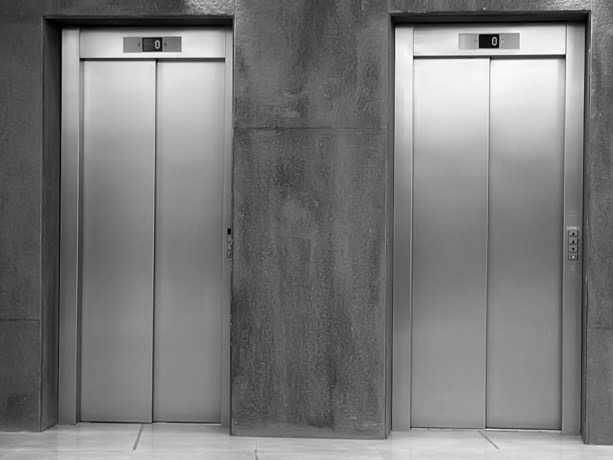 Personages   5 H + 5 DGelijkvloersArmand 	68 jaar. Ex-landbouwer. Simpele, maar hartelijke man met een bierbuik onder zijn marcelleke. Recht voor de raap. Gaat veel naar de hall om een e-sigaret te roken. Moppentapper.		Hij leeft samen met zijn zuster Jeanine.Jeanine		Een norse madam.  Enkel stem.Verdieping 1Rosette	Ongeveer 57 jaar. Lerares Frans. 12 jaar gescheiden en sindsdien alleenstaand. .	Haar buren zijn een lesbisch koppel, Sonja en Liesbeth, 30-ers.Verdieping 2Maria			93 jaar. Moeilijk te been. Stapt met rollator. Ze hoort (soms) niet goed.Leila		24 jaar. Alleenstaande toekomstige moeder. Hoogzwanger. Tattoo’s en piercings.Verdieping 3John		80 jaar. Een zuurpruim. Klaagt over alles en nog wat. Verzamelt poststempels op omslagen.Semel		Ongeveer 30 jaar. Jogger. Een man met een donkere huidskleur. Vriendelijke, steeds lachende man. Is hier geboren en spreekt dus Nederlands zonder vreemd accent. Helpt graag anderen. Verdieping 4Roland			69 jaar. Ex politieagent. Al 12 jaar weduwnaar.			Zijn buren zijn Mohamed & Azizah, momenteel op reis in Marokko.Verdieping 5De 2 appartementen staan al maanden leeg.Verdieping 6Monique		(niet gesproken rol) 65 jaar, zeer gesloten, argwanend, heeft met niemand contact. Haar hondje is een boxer,  Fitou.Ze heeft geen buren omdat de bovenste verdieping maar 1 appartement telt.Volgende personages kunnen gespeeld worden door dezelfde acteur:Jongeman		zit vast in een kapotte liftWim 			Liftmonteur  (bijnaam = Asap)Kas			Hollandse pakjesbezorger Stefan			PolitieagentDr. Depreitere		Overspannen gynaecoloogScène 1     de panne9 uur ’s morgens. Armand van de gelijkvloerse verdieping verschijnt in de hall met een blik bier in zijn hand. Voor zijn deur dampt hij een e-sigaret. De linkerlift gaat open en Monique stapt uit met haar hondje Fitou. Ze gaan naar buiten.ARMAND:	Dag Monique, dag Fitou.    (geen antwoord) ARMAND:	(imiteert Monique spottend,  met hoog stemmetje)  Ah, goeiemorgen Armand, hoe is 		‘t?  (met eigen stem) Goeiemorgen Monique, goed, dank u. Is het koud buiten?		(met hoog stemmetje) Awel, dat valt mee Armand, we mogen niet klagen.		(met eigen stem) Allez vooruit. Nog een goeie dag Monique. En goed voor het 		baasje zorgen hé Fitou.		(hij blaft) Waf!Norse stem van zijn zus Jeanine binnen in zijn appartement.STEM JEANINE: 	Armand! Tegen wie zijt gij daar bezig?ARMAND:	Tegen niemand Jeanine!STEM JEANINE:	Ja, 't Zal wel.ARMAND:	Echt waar! De linker liftdeur gaat open, Roland en Maria komen eruit, Roland knikt naar Armand en gaat naar buiten. Maria strompelt met haar rolator naar buiten, ze heeft moeite met de deur, maar niemand helpt.Hoogzwangere Leila en John komen de hall in van buiten. John houdt de deur niet voor haar open. Ze duwt op de de twee liftknoppen en wacht. John bekijkt haar kwaad omdat ze op de 2 knoppen duwde, maar zegt niets. Hij kijkt ook kwaad naar Armand omdat die binnen rookt en hoest nadrukkelijk.Er is geen communicatie tussen de bewoners. Beide liften gaan tegelijk open. John en Leila stappen elk in een aparte lift. De deuren sluiten. Even stilte. Dan gaan de linker liftdeuren open en Semel komt eruit, al joggend,  in joggingpak, met oortjes in en half meezingend. Hij jogt naar buiten. Stilte. Een jongeman komt de inkomhall binnen, duwt op de liftknoppen en wacht. De rechter liftdeur gaat open en de jongeman stapt in, hij duwt op de knop van de  verdieping waar hij moet zijn en de liftdeuren sluiten.Armand doet alsof hij zijn sigaret op de grond gooit en uitstampt, dan  spoedt hij zich naar binnen.Na enkele seconden flikkert het licht en horen we een dof geroep van de jongeman, uit de verte.JONGEMAN:	Hallo, hoort iemand mij? De lift is stilgevallen. Hallo? Horen jullie mij? Ik zit vast in de lift! Hallo!? Help‼   (stilte) Het is hier donker, kan iemand mij helpen?De linker lift opent zijn deuren, het licht in de lift flikkert, de deuren sluiten weer.Roland komt van buiten met de post en een krant, de hall in, hij duwt op de rechter liftknop en wacht. Hij duwt nog eens, niets. Roland duwt op de linker liftknop, niets. Hij bonkt op de deur en de linker lift gaat open, hij stapt in, de deuren sluiten.JONGEMAN:	Hallo, is daar iemand? Ik zit in de lift! Hij werkt niet meer! (stilte)  Help!De linker liftdeuren gaan open, Roland stapt uit, denkende dat hij op zijn verdieping is. De deuren sluiten. Hij neemt zijn sleutels en merkt dan pas dat hij terug beneden is. Hij drukt  op beide liftknoppen en wacht.Rosette komt in de hall van buiten en duwt op een knop. Roland bekijkt haar, maar zegt niets. stilte.Rosette duwt op beide knoppen.ROLAND:	Ik heb net geduwd, ik denk dat ze hem boven blokkeren.ROSETTE:	Is er iemand aan het verhuizen misschien?ROLAND:	Niet dat ik weet, ik hoor toch niks.We horen gebonk van boven.ROSETTE:	Ja, nu wel, ze zullen aan het werken zijn.ROLAND:	Amaai, 't zijn grote verbouwingen geloof ik.ROSETTE:	Wablieft?ROLAND:	(luider) Dat het grote verbouwingen zijn daar boven! (gebonk stopt)ROSETTE:	Allez, we kunnen weer gewoon klappen.ROLAND:	Jaja. (stilte)  Nu duurt het toch wel lang.ROSETTE:	Zeg dat wel.ROLAND:	Maar ik heb tijd.ROSETTE:	Ik niet, ik moet direct terug naar school. (stilte)ROLAND:	Geeft ge les?ROSETTE:	Ja, Frans, op het atheneum.ROLAND:	Ah ja? Ik heb daar zelf nog gezeten, als kind.ROSETTE:	En? Veel Frans geleerd?ROLAND:	Oui oui, je peux pas plaindre.ROSETTE:	…ME plaindre.ROLAND:	Oui. Ja, bedoel ik. Stilte. De linker lift gaat open, ze stappen in, staan ver van elkaar. ROLAND:	Op het hoeveelste moet ge zijn?ROSETTE:	Op het eerste. ’t Is niet hoog, maar soms…ROLAND:	Dat is niet erg.Ze kijken naar het plafond, de deuren sluiten en de lift stijgt.Maria, niet goed te been, met rollator, komt terug binnen in de hall en duwt op de knop.JONGEMAN:	(terug gebonk) Hallo! Horen jullie mij? Hela…‼! Help‼!!Maria hoort niks. Na een tijdje gaan de deuren ,van de linker lift  open en Roland staat er nog in. Hij blijft verbaasd staan.MARIA:	Gaat ge nog uitstappen of hoe zit het?ROLAND:	Nee, ik kom van boven.MARIA:	Wablieft?ROLAND:	(roept) Ik kom van boven!MARIA:	Ja, van beneden kunt ge niet komen hé.ROLAND:	(roept)  Nee nee, ik moest op het 4de zijn, maar de lift stopte op het 5de en keerde dan terug naar hier. MARIA:	Voor het 4de moet ge op 4 drukken, niet op 5.  ROLAND:	Maar ik heb op 4 gedrukt…MARIA:	Jaja, ’t zal wel…Maria strompelt in de lift, de deuren sluiten en Maria en Roland stijgen. Kas, een Hollandse pakjesbezorger komt binnen met een pakje en duwt op de knoppen. Na een tijdje gaat de linker lift open en daar staat Roland terug, nu met hoogzwangere Leila. Ze stappen uit.LEILA:		En op het hoevéélste moest gij zijn?ROLAND:	Op het 4de.LEILA:		En ge zijt zeker dat ge op 4 hebt gedrukt?ROLAND:	Maar ja, … heel zeker.   (De pakjesbezorger stapt in)		Op welke verdieping moet gij zijn meneer?KAS:		Op de 3de étage.ROLAND:	Allez, veel geluk.   (De deuren sluiten)		Wedden dat hij terugkomt?LEILA:		Terugkomen zal hij zeker.ROLAND:	Ik bedoel dat hij eerst naar 5 gaat en dan terugkeert.LEILA:		En waarom naar 5, wie woont daar?ROLAND:	Niemand, die 2 appartementen staan daar al maanden leeg.LEILA:		Misschien dat die knoppen op het 5de minder versleten zijn en dat hij 			daarom…ROLAND:	Denkt ge?LEILA:		Dat kan, ja. Maar ik moet nu dringend weg. Daag. (ze maakt aanstalten om weg te 		gaan)ROLAND:	Jaja, ga maar…  (De lift gaat open en daar staat een verbaasde Kas)		Voilà, ik heb het gezegd hé.KAS:		Is dit 3?ROLAND:	Nee, nul.KAS:		Ik moet op 3 zijn.ROLAND:	Ik op 4.  Roland stapt in bij Kas, de deuren sluiten, Leila glimlacht en wil weer vertrekken. JONGEMAN:	(gebonk) Hallo! Is daar iemand?LEILA:		(Zoekt van waar het geluid komt)  Hallo? Hallo?!JONGEMAN:	Ja, hallo!JONGEMAN:	Hallo! Ik ben hier!LEILA:		Jaja, ik hoor je, maar WAAR?JONGEMAN:	Hier, boven!LEILA:		Boven? (klopt op de rechter liftdeur, roept naar boven)  Hallo?JONGEMAN:	Ja, hallo! Eindelijk. Ik zit vast in de lift, kunt ge iemand bellen?LEILA:		(duwt op de knoppen, neemt dan haar gsm) Ja goed, hebt ge ’t nummer?JONGEMAN:	Het hangt hier in de lift, maar ik kan het niet zien, ’t is donker.LEILA:		Ja, en nu?JONGEMAN:	Bel de hulpdiensten!LEILA:		Dat mag alleen als ge in nood zijt!JONGEMAN:	Ik bén in nood!Door het geroep komt Armand naar buiten, uit zijn appartement.ARMAND:	Wat gebeurt er?LEILA:		Er zit iemand vast in de lift.ARMAND:	Waarom?LEILA:		Waarom? Omdat de lift kapot is zeker?Armand trekt aan zijn e-sigaret en blaast uit. Leila hoest ostentatief.LEILA:		Mijnheer, alstublieft, ik ben zwanger.ARMAND:	(wrijft over zijn buik en lacht) Ik ook. Dat is niet erg madammeke, dat zijn e-sigaretten, dat is geen rook, dat is damp. Hier, proef maar eens.JONGEMAN:	Hallo! Is het gelukt?LEILA:		(tot Armand) Nee merci. 		(tot de jongeman) Blijf waar ge zijt, ik ga zo vlug mogelijk hulp halen!ARMAND:	Die gaat niet weglopen hoor.De linker liftdeur gaat open en daar staan Roland, Kas en Monique met Fitou. Leila schiet in een luide lach, Armand begrijpt het niet. Allen stappen uit, Monique gaat naar buiten.ROLAND:	(tot Leila)   Ah, gij zijt hier nog? We zijn nu eerst naar ‘t 6de gegaan, voor die madam met haar hondje en nu zijn we hier terug.  (hij vindt het ook grappig)KAS:		Ik ga met de trap. Hij drukt op de bel van Armand zijn appartement, schrikt en drukt dan op de lichtknop van de trappengang, af langs trappengang.STEM JEANINE:	Armand, doet gij open?!ARMAND:	Jaja Jeanine!ROLAND:	Ik zou ook graag met de trap gaan, maar mijn knie laat dat niet toe. ARMAND:	(tot Leila)  Zeg, vergeet ge niemand? (wijst naar boven, Roland begrijpt het niet)LEILA:	Oh ja, er zit iemand vast in de lift, we moeten bellen.ROLAND:	(tot Armand)  Hier in die lift?ARMAND:	Dat zegt zij toch.ROLAND:	Een man of een vrouw?LEILA:		Doet dat ertoe?ROLAND:	Euh nee. Hallo, hoort ge mij?JONGEMAN:	Hallo, ja, wilt ge u haasten, er is hier niet veel lucht.ROLAND:	Jaja, geen paniek! 		Heeft er iemand een gsm, de mijne ligt boven.ARMAND:	Jeanine heeft er een, maar ze is nu aan het bellen.		(roept naar binnen)  Jeanine! Zijt ge bijna klaar met bellen?  (geen antwoord)LEILA:	Hier, ge moogt de mijne gebruiken, maar ik heb het nummer van dat liftbedrijf niet en ik moet eigenlijk dringend weg.ROLAND:	Laat maar, ik haal MIJN gsm wel . Ga maar, ik los het wel op, bedankt. LEILA:		Zeker?ROLAND:	Jaja, ’t is niet de eerste keer dat er iemand vastzit in de lift.	(roept naar boven)  Ik ga mijn GSM halen, ik ben direct terug!	(tegen Armand)  Mijnheer, houdt gij contact met die man in de lift?ARMAND:	’t Is Armand.ROLAND:	Ah, ge kent hem?ARMAND:	Nee, IK ben Armand.ROLAND:	(geeft hem een hand)  Ah,  en ik ben Roland, goeiedag.Leila gaat naar buiten. Roland  duwt op de linkerliftknop en wacht. ARMAND:	Gij woont op het 3de zeker?ROLAND:	Het 4de.ARMAND:	Ik zit er toch niet ver naast hé.ROLAND:	Neenee.ARMAND:	(na een stilte)  Schoon zicht zeker?ROLAND:	Wablieft?ARMAND:	Van op  het 4de, schoon zicht zeker?ROLAND:	Bwaa, dat valt mee. Ge wordt dat gewoon hé.De linkerliftdeuren gaan open, Roland stapt in.ARMAND:	(tegen jongeman in de lift) Hei, hoe is’t?JONGEMAN:	Niet zo goed, ik krijg geen adem.ARMAND:	Houd uwen adem dan in.JONGEMAN:	Haast u, alstublieft!ARMAND:	Geen paniek, Roland is zijn gsm gaan halen.  (stilte)		Kent ge die van die 2 blondjes die vast zaten in de lift?		Die ene roept “Help! Help!”		Die ander zegt “Zullen we samen roepen?”		“Ja da’s goed zegt die ene.”		“SAMEN, SAMEN!”Hij lacht onbedaarlijk. De liftdeuren gaan weer open, Roland stapt uit.ARMAND:	(roept naar boven) ‘t Is in orde!ROLAND:	Nee, ’t Is niet in orde, de lift ging  weer tot op het 5de en dan terug naar 		beneden.ARMAND:	En kont ge niet uitstappen op ‘t 5de en dan eentje te voet naar beneden?ROLAND:	Ja, maar ik hoopte dat hij ook nog op het 4de ging stoppen.ARMAND:	(roept naar boven)  ’t Is nog niet in orde. Hoort ge mij? Hallo? Hallo! Antwoord! (stilte)ROLAND:	Mijnheer? Mijnhee-eer? Oei, en nu?ARMAND:	Mond op mond ademhaling?ROLAND:	Het nummer van de firma hangt in de lift. (hij opent de linker  lift en onthoudt het nummer)0484/266500ARMAND:	(roept in zijn appartement) Jeanine!? Zijt ge bijna klaar met bellen?ROLAND:	0484/266500       0484/266500  …ARMAND:	Ik haal mijn zuster haar gsm, momentje. (hij gaat binnen en komt terug) Ze heeft bijna gedaan, momentje. Armand verdwijnt weer in zijn appartement.ROLAND:	0484/266500       0484/266500  …ARMAND:	Ze is bijna klaar. (Armand verdwijnt weer in zijn appartement)ROLAND:	0484/266500       0484/266500  …Armand komt terug  met een gsm, Roland belt.ROLAND:	0-4-8-4-2-6-6-5-0-0Allo? Ja, goeiendag, Roland Vandecasteele hier. Er is een lift geblokkeerd in  blok C van de Nieuwe Stad, en er zit iemand in vast. Ja….   Nee… 2 keer kort en 2 keer lang? ok.(Hij drukt 2 keer kort en 2 keer lang op de liftknop, er gebeurt niets)Nee, niets. Ja, ik heb al contact met hem gehad, maar nu antwoordt hij niet meer.  Ja, da’s goed, bedankt, en haast u alstublieft.ARMAND:	En?ROLAND:	Hij heeft nu geen tijd, maar hij komt asap zegt hij.ARMAND:	Asap?ROLAND:	Ja.ARMAND:	En die gast in de lift?ROLAND:	Geen zorgen maken zegt hij, er is genoeg lucht in de liftkoker totdat hij komt, we moeten alleen het luik van de liftschacht op de bovenste verdieping open zetten, als 't gaat.ARMAND:	Allez vooruit, ge weet wat gedaan, salut hé. (hij verdwijnt in zijn appartement om de gsm van zijn zuster terug te geven)ROLAND:	Ja, salut, en bedankt.  (Roland neemt de lift naar boven)Black outScène 2      de herstellingHet is  2 uur later, 11u. De monteur zijn werkbak staat open naast hem. Er lopen draden  vanuit de geopende liftknoppen naar zijn laptop, hij probeert vanalles uit.Tussen de liftdeuren zit een rubberslang, Roland blaast er met een ventilator lucht in. Zijn knie doet pijn.ROLAND:	Dat luik boven zit vast en ik krijg het niet open.WIM:	Ik ga sebiet wel eens kijken, eerst de lift herstellen.ROLAND:	Jamaar, die andere lift is ook kapot.WIM:	Ah ja? Hoe zijt gij dan naar boven gegaan?ROLAND:	Met de lift…WIM:	Jamaar…ROLAND:	… tot op het 5de en dan met de trap. (voelt aan zijn pijnlijke knie)Op dat moment gaan de linker liftdeuren open en komt Monique naar buiten met Fitou. Ze gaan naar buiten.WIM:	Hoe, ge zegt dat die kapot is? Woont die mevrouw op het 5de misschien?ROLAND:	Nee, op ‘t 6de, maar, als ik op 4 druk gaat hij naar het 5de en keert dan terug naar beneden.WIM:	En als ge op 6 drukt?ROLAND:	Dan gaat hij ook naar 5 en terug naar beneden.WIM:	Mmmm. Misschien de TR25 die gesmolten is. Eerst deze lift.Semel komt bezweet, joggend en neuriënd de hall binnen, met oortjes in. SEMEL:	Goede middag. Lift kapot?ROLAND:	Yes, two.SEMEL:	Spreek maar Nederlands hoor.ROLAND:	Ah...De deuren van de linkerlift gaan vanzelf open, de kooi is leeg. Semel lacht uitbundig.ROLAND:	Op het hoeveelste moet gij zijn?SEMEL:	Op het 3de.ROLAND:	Ge kunt het proberen.Semel stapt joggend in de lift en vertrekt. John komt hijgend de trappengang uit en ziet de liftmonteur..JOHN:	Ah, daardoor dat de lift niet op het 3de komt. Weer kapot. Dat kan ook niet anders. Hebt ge al eens gezien voor wat dat ze allemaal de lift nemen? 	Die van het 6de gaat om het half uur met haar hond naar buiten. Die twee lesbiennes op het eerste zijn nog geen 30, maar ze nemen voor alles de lift, en bij mij op het 3de neemt die vreemdeling de lift om te gaan joggen. Ge kunt toch ook de trappen op en af joggen. ’t Is altijd hetzelfde met die gasten…De liftdeuren gaan open en joggende Semel komt eruit.SEMEL:	(tegen John)  Dag buurman.JOHN:	(geërgerd)  Goeiedag, gaat ge weer  joggen?SEMEL:	Nee, ik kom van joggen, ik ga nu douchen.	(Beseft dat hij weer beneden is, lacht, dan tot Roland)  Ge hebt gelijk, hij stopt niet op het 3de.Semel drukt op de knop voor het licht in de trappengang, maar mist, hij drukt op de bel van Armand.SEMEL:	Oeps, sorry.  (hij drukt nu op de lichtknop en verdwijnt via de trappen)JOHN:		Wat heb ik gezegd. En weet ge dat hij nooit den allee kuist als het zijn beurt is.		Ik heb al een brief geschreven naar de syndic, maar die doen er niets aan.Armand opent zijn deur. STEM JEANINE:	(roept) Doet gij open Armand?ARMAND:	Jaja, ik ben bezig!  Wie heeft er gebeld?JOHN:		Wie denkt ge?ARMAND:	Kweetnie?JOHN:	Die van het 3de natuurlijk, die buitenlander, die nooit zijn gang kuist als het aan hem is.ARMAND:	Dat is toch geen buitenlander?JOHN:		Ah nee? Gij ziet niet goed zeker? ARMAND:	Omdat hij bruin is? Ik heb al met die gast geklapt, hij is hier geboren.JOHN:	Ge zoudt het niet zeggen. Waarom dweilt hij dan niet als het aan hem is?	(tot Roland) En gij, gij hebt toch nog bij de politie gewerkt hé, ik denk dat er op het 4de een paar lijken liggen.ROLAND:	(schiet in de lach) Bij mij op het 4de?  Allez, hoe komt ge daar bij?JOHN:	Bij uw buren is het veel te stil naar mijn goesting.	Normaal is er altijd veel lawaai boven mij: die kleine die rondrijdt, tjingel tjangelmuziek, die vrouw die altijd op haar vent roept, maar nu…ROLAND:	Mohamed en Azizah zijn op reis, naar Marokko. JOHN:	Ja, dat zal wel.ROLAND:	Ik heb de sleutel gekregen en ik geef twee keer per week hun planten water.JOHN:	Past maar op dat ge geen ziektes opdoet.ARMAND:	Mijnheer, moest gij geen boodschappen gaan doen?JOHN:	Dat zijn uw zaken niet! Ge gelooft mij niet hé? Een verwittigd man is er twee waard. (Kijkt op zijn horloge) En de koerierdienst is ook weer te laat.Ik kreeg een mail dat ze hier nu zouden zijn. (af naar buiten)ROLAND:	(tot Wim)  Gaat het lukken?WIM:	Ik weet het niet, ’t is raar. De KRT’s voor de software zijn in orde, de S3-motor ook, alle GBF-kabels zijn gecheckt. Ik ga boven eens zien.Wim neemt een Engelse sleutel en  duwt verkeerdelijk op de bel van Armand en dan op de lichtknop.WIM:		Oei, sorry.  STEM JEANINE:	Armand? Wie is het? Doet gij open?ARMAND:	’t Is niks Jeanine!Wim gaat via de trappen naar boven. Zwangere Leila komt binnen in de hall met een kartonnen doos vol boodschappen.LEILA:		Oei, nog altijd niet hersteld?ROLAND:	Nee, de monteur is nu boven gaan controleren. Hij vindt de panne niet.LEILA:		En zit die man daar nog altijd in?ROLAND:	Ja, maar het is nu toch al een uur of twee geleden dat we hem nog gehoord hebben.LEILA:	(roept naar boven)  Mijnheer! Hallo? Hoort ge mij? (stilte)	Mijnheer, wilt ge antwoorden alstublieft?  (stilte)	ARMAND:	Als ge ’t mij vraagt…ROLAND:	Ik vrees het ergste, zouden we niet beter een ambulance bellen?LEILA:	Of de brandweer?ARMAND:	Wacht nog efkes, over een paar minuutjes is dat hier opgelost.ROLAND:	Naar welke verdieping moet gij juffrouw?LEILA:	De 2de, maar het zal wel lukken met de trap.ROLAND:	Neenee, dat kan ik niet toestaan in uw positie. Geef die doos maar aan mij.ARMAND:	Wacht toch efkes, heb geduld, dat zal hier direct gefixt zijn en dan kunt ge met de lift naar boven. Geduld is een schone deugd. LEILA:	Ja maar...ARMAND:	Wacht… (hij gaat naar binnen en komt terug met een stoel)  Hier zet u een beetje.LEILA:	Merci. (stilte) Hoe was uw naam weeral?ARMAND:	Armandus, maar zeg maar Armand. LEILA:	Ik ben Leila.ARMAND:	Sorry van die damp vanmorgen.LEILA:		’t Is niks. (stilte)  En dat is niet schadelijk, die damp?ARMAND:	Neenee, totaal veilig. Eens proberen?ROLAND:	Zoudt ge dat wel doen?LEILA:		Voor ik zwanger werd heb ik gerookt, en ik heb nog altijd goesting.ARMAND:	Awel, dan is een e-sigaret ideaal.LEILA:		Allez, vooruit, één trekje. (ze doet het en geniet ervan) Mmmm, dat doet deugd.ROLAND:	Daar zit wel nicotine in.ARMAND:	Neenee!ROLAND:	Toch wel, kijk maar op de verpakking.ARMAND:	Ik ga kijken, maar ik ben zeker dat er geen in zit. (Armand gaat naar binnen en laat de deur open.)  ROLAND:	Rookte ge veel?LEILA:	Niet zo veel, een joint of 5 per dag.ROLAND:	Ah, drugs. Ge weet toch dat ik politieagent ben hé?LEILA:	Oei, neenROLAND:	Maar ik ben nu gepensioneerd, en ik zal het niet zeggen.LEILA:	Merci mijnheer.ROLAND:	Zeg maar Roland.ARMAND:	(komt terug in de hall met de verpakking) Ja, ge hebt gelijk, maar ge kunt er kopen zonder nicotine ook. En ge moet er toch ièts aan hebben hé Roland.LEILA:	Welke smaak is dat Armand?ARMAND:	Vanille, maar ik heb ook nog banaan, barbecue en gerookte paprika.LEILA:	Lekker, maar ge moogt hem terug hebben. Iemand een chipke?Leila opent een zak chips, ze eten ervan. Monique komt ce hall in met Fitou. Ze duwt op de liftknop en wacht.ARMAND:	Iets drinken ijn Monique, of een chipke? (geen antwoord)	(imiteert)  Awel ja Armand, een dubbele whisky graag.  (allen lachen)ROLAND:	Zij woont op het 6de. Maar de lift gaat altijd naar het 5de en komt dan terug naar beneden. Hoe doet ze dat dan?LEILA:	Misschien doet ze de rest met de trap?ARMAND:	Dat gaan we direct weten zie.De liftdeuren gaan open, Armand stapt samen met Monique in de lift,  knipoogt naar Roland, de deuren sluiten en ze stijgen. John komt in de hall met zijn e-bike. JOHN:	Is de lift al hersteld?ROLAND:	Nee, ze zijn er nog mee bezig.JOHN:	Hoe lang is dat nu al? Die denken zeker dat wij niets anders te doen hebben?LEILA:	Ook een chipje mijnheer?JOHN:	Zijt ge hìer aan het picknikken? Ge moet dat buiten doen. Ik betaal ook voor het laten kuisen van het gelijkvloers!LEILA:	Gaat ge fietsen mijnheer?JOHN:	Ge lacht mij uit hé? Lach maar, wie laatst lacht best lacht. LEILA:	Maar ge gaat wel naar boven met uw fiets?JOHN:	Wat denkt ge, dat ik hem hier in het fietskot ga laten staan? Dan is hij vanavond nog gepikt. Neenee, ik zet hem boven, al moet hij in de badkamer staan. Van mij gaan ze niets pikken hoor, die gasten.De liftdeuren gaan open en Armand stapt uit.ROLAND:	En?ARMAND:	Hij stopte op het 6de, voor haar deur.JOHN:	Wat doet gij in de lift, gij woont toch hier beneden? Als die van beneden nu ook al de lift gaan gebruiken…  Betaalt gij voor de liften? Neen! Omdat ge beneden woont. Wel blijf dan beneden, of betaal ook. Dat is hier geen attractiepark hé.LEILA:	Dan ga ik maar eens naar boven. Dag iedereen.JOHN:	Ik was eerst!Hij sukkelt met zijn fiets de lift in en stijgt. Leila gaat weer zitten. Wim, de liftmonteur komt weer binnen via de trap.ROLAND:	Iets gevonden?WIM:	Niets. Ze begrijpen het niet. Ik heb gebeld naar ons atelier en ze gaan het asap uitzoeken op de fabriek in China.ROLAND:	Asap?Wim schrijft met een dikke stift “Buiten gebruik” op een blad en hangt het aan de rechter  liftdeur.WIM:	Meer kan ik momenteel niet doen.LEILA:	En die man? Die zit daar nu al 2,5 uur in.WIM:	Hebt ge niks meer van hem gehoord?ROLAND:	Nee. (roept naar boven)  Hallo, mijnheer!!!  (hij bonkt op de deur, geen antwoord)	Ik begin me nu toch zorgen te maken.WIM:	Het luik boven staat open, dus in principe is er genoeg lucht. Misschien is hij in slaap gevallen?ARMAND:	Of misschien is hij kwaad.LEILA:	(tegen Wim)  Een chipje?WIM:	Oh ja, dank u, dat is vriendelijk. (eet ervan)	Welke smaak is dat?LEILA:	Bolognese met ananas.WIM::	Pardon?LEILA:	Bolognese met ananas.ARMAND:	Speciaal gemaakt voor zwangere vrouwen.WIM:	(uit beleefdheid) Lekker.LEILA:	Armand is net naar boven gegaan met de linker lift en die ging tot aan het 6de, zonder problemen.ROLAND:	Maar als ik naar het 4de wil stopt hij alleen op het 5de.WIM:	Ik ga alle zes de push-down-VR-knoppen eens proberen.  LEILA:	Hier, pak nog een chipje mee voor onderweg.WIM:	Awel ja, dank u.Hij drukt op de liftknop en wacht, na enkele seconden gaan de deuren open en stapt John uit met zijn fiets.WIM:	Van welke verdieping komt u mijnheer?JOHN:	Van welke verdieping? Dat ge dat nog durft te vragen. (roept) Mijn soep wordt  koud, mijn vrouw wacht om de patatten uit te scheppen en iedereen wil mijn fiets pikken‼! 	En gij moet de liften herstellen, maar ge staat hier chips te fretten.LEILA:	(tot John)  Ook een chipje mijnheer?Wim drukt op alle knoppen en stijgt. John zet zijn fiets in de hall, sluit hem en gaat met de trap omhoog, na eerst per ongeluk op de bel van Armand gedrukt te hebben.STEM JEANINE:	Armand, doet gij open?ARMAND:	Jaja Jeanine! (tegen John) Dat is mijn bel, het licht van de trap is de onderste knop.JOHN:	(kwaad)  Dat kan ik toch niet weten! En dat is niet logisch hé. Het licht is boven, dus moet de knop ook de bovenste zijn. Gij woont beneden, dus moet uw bel de onderste zijn. En moest ge wat slimmer zijn dan dan had ge dat daarop geschreven. (af)ARMAND:	Het stààt erop.ROLAND:	Het ziet ernaar uit dat we hier nog voor een tijdje vast zitten.ARMAND:	Ik vind het niet erg.LEILA:	Ah nee, gij woont beneden.ARMAND:	Ik bedoel, zo kan ik nog eens een klapke doen.LEILA:	Anders niet?ARMAND:	Neen, de mensen moeten altijd vlug naar boven, of naar buiten. Ze zeggen amper goeiendag.ROLAND:	Zeg Armand, hebt ge soms nog een stoel, mijn knie…ARMAND:	Jaja, 2 euro per uur. (hij haalt de stoel)LEILA:	En kunt ge ook een paar glazen meebrengen  alstublieft!Leila opent een fles wijn en een fles water. Armand komt terug met 2 stoelen en enkele glazen.ARMAND:	Dat was om te lachen hé,van die 2 euro.LEILA:		Armand, ik wil niet moeilijk doen hoor, maar een tafeltje zou ook handig zijn.Armand haalt een tafeltje. De lift gaat open en Wim stapt al bellend uit, Rosette en Maria volgen.ROSETTE:	(tegen Maria)  Gaat het madam? Moet ik helpen?ROLAND:	Ge moet wat luider tegen haar spreken, ze hoort niet goed.ROSETTE:	(roept)   Zal ik helpen Mevrouw?MARIA:	’t Gaat, ’t gaat, merci. en 't is Maria!ROSETTE:	’t Is hier gezellig.ROLAND:	Zet er u bij. ROSETTE:	Neenee, ik moet nog een uurtje gaan les geven, straks misschien.ROLAND:	Straks? Over een uur is alles hier weer normaal.LEILA:		't Is te hopen.ROSETTE:	Allez, au revoir! (af)ROLAND:	Zij is een lerares Frans. Een vriendelijk mens... 		Armand zal ik helpen om nog een paar stoelen te halen?LEILA:		(roept)  Ook een glaasje wijn Maria?MARIA:	Hebt g’ Elexir d’ Anvers?LEILA:		Armand‼?  (tegen Wim, die nog steeds belt)  Nog een chipke meneer...?WIM:		Nee, dank u... LEILA:		Maar ik heb ook paprika.WIM:		Awel, ja, dank u.Er worden stoelen bijgezet, glazen ingeschonken, chips en koekjes verdeeld. er wordt gepraat en gelachen. ROLAND:	(tot Wim, die net stopt met bellen) Tot waar zijt ge geraakt?WIM:	Ik heb op alle knoppen gedrukt, maar hij stopte alleen op 5 en keerde dan terug met tussenstops op 2 en 1. Dat heb ik nog nooit tegengekomen.LEILA:		(tot Wim)  Een glaasje wijn, of liever een pintje?WIM:		Neenee merci,  ik ben er eens mee weg, maar ik kom asap terug.LEILA:		Asap?WIM:		Ja. Ik stel voor,  als ik over een half uur niet terug ben, dat ge dan de 			brandweer belt voor die man in de lift.ROLAND:	(kijkt op zijn horloge)  Oké, dat doen we.LEILA:		Dag meneer euh...ARMAND:	Asap.ALLEN:		Dag Asap, tot straks.ARMAND:	Mensen, santé!ALLEN:		Ja, gezondheid, schol, ...Black   outScène 3      de samenkomstHet is weer 2 uur later, 13 uur. Er zijn al wat flessen leeggedronken. De meesten zijn wat tipsy.Armand, Roland, Leila, Rosette en Maria zijn druk in gesprek. Maria doet zich tegoed aan de Elexir.De lift gaat open, Monique en Fitou komen eruit en gaan naar buiten. Niemand let erop.ROLAND:	Wat ik gewoon wil zeggen is dat ik het gevoel heb dat ik mijn vrouw bedrieg als ik iets met iemand anders begin.LEILA:	Hebt ge ’t al geprobeerd?ROLAND:	Ja, 2 keer al, heel kort, maar het gaat niet Leila, het lukt niet…ROSETTE:	Maar Roland, ze is al 12 jaar dood, het leven gaat toch verder. Ge kunt de rest van uw leven toch niet opofferen voor iemand die gestorven is!LEILA:	Nee Roland, het is toch uw leven nù dat telt, hier en nù?ROLAND:	Ja, ik weet het, maar dat is mijn gevoel, ik kan daar toch niet aan doen?ROSETTE:	’t Is teken dat ge nog niemand gevonden hebt die de moeite waard is. (drinkt)ROLAND:	Misschien.ROSETTE:	Da’s gelijk ik.MARIA:	Wablieft?ROSETTE:	Ik zei Maria: dat is gelijk ik!MARIA:	Zijt gij ook weduwe?ROSETTE;	Neenee, gescheiden, ook 12 jaar geleden.ARMAND:	Sorry dat ik u onderbreek hoor Rosette, maar Roland, ge gaat mij toch niet zeggen dat ge al 12 jaar niet meer van de grond zijt gegaan?ROLAND:	Euh, toch wel Armand, eigenlijk langer, want het laatste jaar van haar ziekte ging dat ook niet meer. ROSETTE:	En mist ge 't?ROLAND:	Wat denkt ge? Ik ben ook maar een man hé. Ik probeer er alleen niet teveel aan te denken. ROSETTE:	Ik begrijp dat. En 't is raar om te zeggen hé, maar bij ons was dat eigenlijk op het laatste nog het enige dat ging. ROLAND:	Echt?ROSETTE:	Ja, raar hé, zelfs toen ik al wist dat hij een ander had bleven wij dat doen. Wat was dat dan? De gewoonte..?LEILA:	Terwijl ge wist dat hij op een ander zat?ROSETTE:	Ja, kweetnie,  misschien was dat de hoop dat ik op dat gebied toch nog beter was dan die andere, ... omdat ik hem langer kende.ARMAND:	Of om hem af te beulen, zodat hij niet meer kon bij die andere. (allen lachen)  LEILA:	Proficiat Rosette, maar ik zou het niet kunnen.ROLAND:	En mist ge 't?ROSETTE:	Missen? Ik heb nog een paar korte relaties gehad, maar het klikte niet echt. Ik ben geen gemakkelijke denk ik.ROLAND:	Dus ge mist het niet?ROSETTE:	Wat denkt ge? Ik ben ook maar een vrouw hé. Ik probeer er alleen niet teveel aan te denken.  (allen lachen)Rosette drinkt van haar wijntje en verslikt zich. Ze hoest onophoudelijk. Iedereen lacht, alleen Roland is bezorgd om haar en probeert haar te helpen door op haar rug te kloppen en haar te steunen.LEILA:	Jullie zouden een schoon koppel zijn, jullie twee.ROLAND & ROSETTE:	Wie?LEILA:	Jullie. ROSETTE:	Vindt ge?ROLAND:	Waarom?LEILA:	Ge matcht. De leeftijd,  alle twee veel meegemaakt, veel te vertellen aan elkaar, . alle twee alleen, ... kweetnie, ik voel zo'n dingen rap aan...ARMAND:	En ze hebben het alle twee nodig!ROSETTE:	Alstublieft hé Armand. (hikt)ARMAND:	Gij zoudt een huwelijksbureau moeten beginnen Leila.Stilte. Roland en Rosette kijken elkaar aan. Er gebeurt iets tussen die twee, ze blijven heel even in elkaars ogen hangen en wenden dan hun blik glimlachend af. Maria en Leila hebben het gezien en wisselen begrijpende blikken uit. Hierna versterkt het gevoel tussen Roland en Rosette alleen maar.  Meer blikken, meer (verlegen) glimlachen. ROLAND:	En gij Armand?ROSETTE:	Ja Armand.ARMAND:	Wat?ROLAND:	Hoe lang is het geleden dat gij nog eens van de grond zijt gegaan? (allen lachen)ARMAND:	Goh, dat wilt ge niet weten. (allen lachen)LEILA:	IK wil het weten. Armand, hoe lang is het geleden van u?ARMAND:	 Ik vraag dat toch ook niet aan u!LEILA:	Neen, maar heel lang kan het van mij niet geleden zijn hé…  (allen lachen)ARMAND:	Geef mij eerst nog een pint.  (ze doet het, Rosette hikt)LEILA:	Wel?ARMAND:	Neenee, ik zeg het niet?LEILA:	Armand, ge hebt het beloofd.ARMAND:	Ik heb niets beloofd.LEILA:	Toch wel! Ar-mand!    Ar-mand!ALLEN:	Ar-mand!    Ar-mand!ARMAND:	Allez, ’t is goed. Ik euh, (kucht)  ik  heb het nog nooit gedaan. (stilte)	Ik heb jullie liggen hé!  (allen lachen)LEILA:	Och, grapjas! ROSETTE:	Wacht, we gaan het direct weten. (ze belt aan, iedereen lacht)STEM VAN JEANINE: Armand, doet gij open?ARMAND:	Jaja Jeanine, 't is in orde.LEILA:	Allez Armand, wanneer was het dan wel de laatste keer?ARMAND:	(stilte) Euh, het wàs geen grap. Ik meende het.  (stilte)	Ik heb het nog nooit gedaan. LEILA:	Stop met die flauwe moppen Armand, komaan, hoe lang is het geleden?ARMAND:	(stilte, Rosette hikt) Nog nooit.LEILA:	Maar enfin, gij stopt niet hé.ROSETTE:	Leila, Ik denk dat hij het meent.LEILA:	(schiet in de lach) Echt? En hoe oud zijt gij Armand?ARMAND:	68.LEILA:	68, en gij hebt het nog nooit gedaan? Gij zijt nog maagd?ARMAND:	Euh, ja. (iedereen lacht ingehouden, Rosette lacht niet)ROSETTE:	Ik vind dat ge daar niet mee moogt lachen. Armand legt hier zijn ziel bloot en ge lacht ermee. (hikt)LEILA:	Als het echt zo is, sorry Armand, dat was niet de bedoeling. (schiet weer in de lach)  Meent ge dat echt?Armand knikt.ROLAND:	Sorry Armand. Maar… en uw vrouw dan, Jeanine?ARMAND:	Jeanine is mijn vrouw niet. Zij is mijn zuster. We hebben altijd op de boerderij van onze ouders gewerkt, en euh…, het is er nooit van gekomen om iemand anders te … Er was altijd zoveel werk… En nu is het te laat...Armand weent ingehouden, iedereen troost hem. ROSETTE:	Ge moet niet wenen Armand, ge hebt ons toch.LEILA:	Ween maar Armand, ween maar, jongen.ROSETTE:	(als hij uitgeweend is) Armand, ik vind het super moedig van u dat ge dat hier zo tegen ons hebt gezegd. We kennen mekaar tenslotte amper en gij vertelt dat hier zomaar, recht uit uw hart...ROLAND:	Merci maat! Ge zijt een toffe gast. (omhelst hem)ALLEN:	Ja dat is waar... Dat apprecieer ik Armand... LEILA:	Sorry Armand, ik meen het. Hoe kan dat nu,  zo'n lieve, gevoelige man... ?	(ze omhelst hem)  Waart ge wat jonger geweest, ik liet u niet meer los, voilà!ARMAND:	Merci Leila. Dat doet deugd.Stilte. Om het ongemak te verdoezelen drinkt iedereen van zijn glas.LEILA:	Mensen, santé, op Armand!ARMAND:	Boer zoekt vrouw... (allen lachen)ROSETTE:	En gij Leila, voor wanneer is het eigenlijk, en wie is de gelukkige papa?LEILA:	Ik weet het niet. Ik bedoel, het is voor elk moment, eigenlijk al voor eergisteren, en euh… Ik weet niet wie de papa is.MARIA:	Wat zegt ze?ROLAND:	(roept)  Dat ze niet weet wie de papa is.ROSETTE:	Hoe, ge weet toch met wie ge…LEILA:	Jaja, dat wel, maar ik euh… ROLAND:	Ah, HIJ weet het nog niet?LEILA:	Toch wel, euh... ze weten het alle twee. (stilte)ROSETTE:	Hoe bedoelt ge, alle twee?Stilte, verbazing, iedereen kijkt haar aan.ROSETTE:	Ik snap het niet, er kan er toch maar één…?ROLAND:	Rosette…ROSETTE:	Ja, Roland, ik begrijp het niet, gij wel misschien? (hikt)ROLAND:	Wel euh…LEILA:	Ik heb een one-night-stand gehad met euh…, met twee… mannen. Maria lacht luid.ROSETTE:	Toch niet tegelijk?   LEILA:	Toch wel. (stilte)ROSETTE:	Een triootje?LEILA:	Ja, een triootje. ROSETTE:	En hoe was dat?  (Maria lacht weer)  Ik bedoel, hoe kwam dat?LEILA:	Gewoon, Ik was op een plezante fuif, en ik leerde er 3 gasten kennen, 3 knappe, gespierde  jongens.  ROSETTE:	't Waren er 3? (hikt)LEILA:	Op die fuif wel, 3 broers.ROSETTE:	Broers?  Oh my God.    (Maria lacht luid)LEILA:	Enfin, dat zeiden ze toch.ROSETTE:	En uw vriendinnen waren daar ook bij?LEILA:	Neenee, ik was alleen.ROSETTE:	Gij alleen met 3… (hikt)ROLAND:	Ja Rosette, dat zei ze toch al.ROSETTE:	Ja, maar ik dacht dat…MARIA:	Zwijg nu toch een keer, 't is spannend!LEILA:	Eén van die drie wou bij zijn vriendin blijven, de twee anderen waren vrij, en het klikte wel tussen ons, we hadden een paar jointjes gesmoord en we waren in the mood... ge kent dat wel...ROSETTE:	Nee, ik ken dat niet. Hoe was dat dan?LEILA:	Euh… anders… (ze glimlacht, Maria lacht luid).ROSETTE:	Ja, dat zal wel. Hoe gaat dat dan, zo… euh…LEILA:	De gin tonic en de jointjes deden wat ze moesten doen,... ROSETTE:	Ge vielt in slaap?ROLAND:	De weerstand valt weg Rosette. Ge voelt u losser, zonder remmingen.LEILA:	Juist, anders ging ik dat niet gedurfd hebben denk ik.ROSETTE:	(geïntereseerd) Ja, en dan?LEILA:	We waren aan het dansen en...ROLAND:	Dames, ik stel voor van dat op een andere keer te bespreken, oké?ARMAND:	Rosette, ge kunt altijd wat afkoelen in de lift als ge wilt.ROSETTE:	Zeg…LEILA:	Dat is nu nog eens een idee zie. Kom Rosette, we babbelen verder in de lift. Daar zijn geen jaloerse mannenoren. ROLAND:	Jaloers?ROSETTE:	In de lift? LEILA:	Ja, kom...ROSETTE:	Is het zo pikant?LEILA:	Nogal,  zeker als ge de details wilt weten.ROSETTE:	(aarzelend maar nieuwsgierig) Kweetnie...LEILA:	Ja of neen?ROSETTE:	... euh, allez, waarom niet, hihi...MARIA:	Ik pak die 2 mannen hier wel.Rosette drinkt zich moed in, kijkt nog een laatse keer verliefd naar Roland   en volgt Leila, de lift in. Het is even stil. Maria lacht.ROLAND:	Menen die dat nu?ARMAND:	Ja, Efkes naar 't 5de en terug.ROLAND:	(zenuwachtig)  Ja Armand, zo komt ge nog eens iets te weten hé. (stilte)	Hebt gij kinderen Maria?MARIA:	Watte?ROLAND:	Of gij kinderen hebt?MARIA:	Ik had er zes. Er zijn er al drie gestorven.ARMAND:	En uw man?MARIA:	Zes.ARMAND:	En uw man?MARIA:	Pierre. Ik was 17 als we trouwden. We hebben zes kinderen gehad. Er zijn er al drie gestorven. ROLAND:	En hoe oud zijt gij nu Maria?MARIA:	Dat vraagt ge niet aan een vrouw.  (ze lacht luid)	93 manneke, 93.  En ik heb zes kinderen gehad.ARMAND:	Ja, en er zijn er al drie dood.MARIA:	Wablieft?ARMAND:	Er zijn er al drie dood!MARIA:	Nee, drie!De lift gaat open en Rosette en Leila komen er luidlachend uit.ROSETTE:	Shttt, stil, we zijn er.ARMAND:	En hoe was het op ’t vijfde?ROSETTE:	Wat op ‘t 5de?ARMAND:	Ge zijt toch gestopt op ‘t 5de, hoe was het daar?ROSETTE:	(tegen Leila) Zijn wij gestopt op het 5de? LEILA:	Ja, weet gij dat niet meer?ROSETTE:	Nee, ik heb er niet op gelet.ROLAND:	Jajaaaa…LEILA:	Voilà, dat was het, en nu zit ik hier met de gebakken peren. (wijzend op haar buik)ROSETTE:	Maar ge beklaagt het u niet?LEILA:	Maar nee gij, dat was once in a lifetime. Ge voelt dat ge leeft. Over honderd jaar zijn we allemaal dood. Ons leven komt nooit meer terug. 't Is nu of nooit!MARIA:	Halleluja, Armand voor mij nog een elexir alstublieft. (stilte)ROSETTE:	(plechtig) Roland, krijg ik van u nog een wit wijntje?ROLAND:	Zeker Rosette, gij moogt niks tekort komen. (terwijl hij inschenkt) Moet gij nog gaan werken vandaag? ROSETTE:	Ja, straks. Maar ... 't is nu of nooit... 	Roland, euh... gaan wij ook eens naar boven?ROLAND:	Naar boven? Rosette de liften zijn kapot.ROSETTE:	Met de trap dan.ROLAND:	Wablieft?ROSETTE:	Ja of neen?ROLAND:	(ongemakkelijk)  Rosette, ge hebt gedronken. Wat vraagt gij nu?ROSETTE:	Wilt ge niet? (ze trekt Roland langzaam mee in de lift)ROLAND:	Wat gaan we daar doen?ROSETTE:	We zien wel... Leven!ROLAND:	Nee Rosette, ik kan niet!ROSETTE:	Waarom niet?ROLAND:	Mijn vrouw…ROSETTE:	Ze is dood Roland, al 12 jaar! Maar gij leeft nog! 	Wat zal ’t zijn? Ik vraag het geen 2de keer.ROLAND:	Euh...Stilte, aarzeling van Roland, tenslotte verdwijnen ze in de lift. Applaus van allen.ARMAND:	(roept hen na) En daarna is het aan mij hé.  (allen lachen)Een verhuizer (Tibo)  komt binnen met een papier in de hand.TIBO:	Excuseer, woont hier een zekere meneer Vandevelde?ARMAND:	John Vandevelde? Da’s die "vriendelijke". Ja, die woont  op het 3de.TIBO:	Ik heb 30 zware dozen voor hem.LEILA:	Oei, en de liften zijn kapot.TIBO:	Mag ik ze hier zetten?ARMAND:	Ja, doe maar manneke, zet ze daar maar, bij zijn fiets.Tibo verdwijnt naar buiten. De lift gaat open en Monique en Fitou stappen uit.LEILA:	Oei, waar zijn Roland en Rosette?ARMAND:	Monique, waar zijn Roland en Rosette?Monique stapt onverstoorbaar naar buiten.LEILA:	Waar zouden die zijn?MARIA:	Die zijn uitgestapt op ‘t 5de, die appartementen staan daar leeg…ARMAND:	’t Is niet waar hé, denkt ge echt dat…LEILA:	Rosette was alleszins opgewarmd.Tibo komt binnen met enkele dozen op een karretje, en gaat terug naar buiten.LEILA:	Maar zeg, Monique is daarstraks toch al eens met haar hond uit de lift gestapt. en nu weer. Hebben jullie die terug naar boven zien gaan?MARIA:	Wablieft?ARMAND:	Nu dat ge ’t zegt. Ik heb die niet zien terugkeren.MARIA:	Ge drinkt teveel. Nog een Elexirke Armand!  (hij schenkt uit)LEILA:	Ola, ik heb nog geen druppel alcohol gedronken.MARIA:	Nee, gij hebt meer nodig om in form te komen hé.  (allen lachen)LEILA:	Zeg! (gaat naar de dozen)  Wat zou daarin zitten?ARMAND:	Papier, om klachtenbrieven te schrijven naar de ministers.Leila kijkt in de dozen. Op dat moment komt John uit de trappengang.JOHN:	Een mens kan toch nooit rap genoeg bij zijn gerief zijn hé. Wat zijn dat nu voor manieren. Zijt gij niet opgevoed misschien. Tibo komt terug binnen met dozen.JOHN:	Gij weet toch dat ge die dozen niet alleen moogt achterlaten? Gij  weet dat toch? Ge hebt toch een opleiding gehad hoop ik?TIBO:	Ja, maar er zijn hier toch mensen die dat in ’t oog houden?JOHN:	In ’t oog houden?  Ik heb met mijn eigen ogen gezien hoe dat die hier er al zat  aan te prutsen. Geef mij eens de naam van uw baas, ik ga hem daar zeker een brief over schrijven. En haal nu de rest maar, hop! (Tibo verdwijnt)Leila zet zich klaar aan de lift om een foto te nemen van zodra die opengaat.ARMAND:	Wat gaat ge doen?LEILA:	De prille liefde van Roland en Rosette vereeuwigen.De lift gaat open, Leila neemt een foto, maar er zit niemand in.ARMAND:	Ola, da’s straf. JOHN:	Is dat eigenlijk het enige dat ge te doen hebt? Een lege lift fotograferen?LEILA:	Ja mijnheer, dat is het enige. Maar zeg, ik ben heel nieuwsgierig, wat zit er in die dozen?JOHN:	Dat zijn uw zaken niet.ARMAND:	Mijnheer, dat is wel een goede fiets dat ge hier staan hebt, is het een elektrieken?JOHN:	Tuurlijk. Andere brol moet ik niet hebben, met een Bosch middenmotor.ARMAND:	Ik wou dat ik er ook zo een had.JOHN:	Hadt ge wat meer gewerkt in uw leven, dan kont ge er ook zo een kopen.LEILA:	Sorry mijnheer, maar Armand heeft wel veel gewerkt in zijn leven hoor.	Is dat papier in die dozen?JOHN:	Enveloppen.LEILA:	Enveloppen, om brieven te sturen?JOHN:	Gebruikte enveloppen, met stempels op.ARMAND:	En hebt gij die allemaal verstuurd?JOHN:	Ik verzamel poststempels en ik heb die gekregen van een verzamelaar die ermee is gestopt.Tibo komt binnen met dozen en gaat weer weg.LEILA:	Poststempels? Nog nooit gehoord dat men dat verzamelt. Mag ik er eens een paar zien?JOHN:	(ontdooit) Hier, dat is er een van…  de eerste wereldoorlog. (leest)  Verstuurd op 13 april 1915, vanuit Cardiff, Engeland,  door een zekere Emily, naar Will Thomson in Paschendaele, België.LEILA:		(leest het kaartje)  My dear Will,I have just received your letter  and was very pleased to get it. I long to see you next week, when you come home, finally. I will hold you in my arms, forever.Fondest love and kisses from your loving Sweetheart
Emily
xxxxxxxxxxxJOHN:	Die kaart is daarna teruggestuurd naar Engeland met een rode stempel.LEILA:	“Killed in action”.  (stilte)ARMAND:	(geeft John een glas wijn)  Alstublieft, euh…JOHN:	John.ARMAND:	Alstublieft  John, een schone hobby.JOHN:	(toont de dozen) Merci. Zo leert ge nog eens iets over de mensen hé.  Santé.	Allez, waar blijft die gast nu met de rest?	Wilt ge eventjes die dozen in ’t oog houden alstublieft? (hij gaat naar buiten)De lift gaat open en daar staan Roland en Rosette. Ze glimlachen geforceerd en verstoppen blijkbaar iets. Roland heeft zijn hemd binnenste buiten aan, Rosette haar haar is in de war. Ze  kijken elkaar liefdevol aan. Leila en Armand kijken elkaar veelbetekenend aan. Maria lacht luidop. Tibo en John komen binnen, Tibo draagt weer dozen.ARMAND:	Zijn er nog veel John?JOHN:		Nog eens zoveel.ARMAND:	Kom Roland, we gaan eventjes helpen. Of kunt ge niet meer?JOHN:	(tegen Roland) Bedankt om te helpen mijnheer, maar ge hebt uw hemd binnenste buiten aan. (iedereen lacht)Roland trekt zijn kledij wat recht. Armand, Roland, Tibo en John gaan af.MARIA:	(toont de lege fles)  Is er nog Elexir d’ Anvers?LEILA:		Dat moet ik aan Armand vragen hoor. De liftdeur gaat open en Monique stapt uit met Fitou, ze gaan naar buiten.MARIA:	Weet ge welk merk dat dat hondje is?LEILA:		Een boxer?MARIA:	Neen.ROSETTE:	Neenee, een mopshond.MARIA:	Nee, een tekkel.LEILA:		Maar een tekkel heeft toch een spitse snuit?MARIA:	Ja, maar Fitou is een keer van het balkon gevallen, vlak op zijn snuit, en sedertdien…  Ze lachen luid, Monique reageert niet. MARIA:	Die woont toch op het 6de?LEILA:		Ja.ROSETTE:	En de lift stopt altijd op het 5de?MARIA:	Dat weet gij goed hé Rosette.Semel komt joggend de hall binnen van de trappengang.SEMEL:	Ah, dag Dames. ’t Ziet er hier gezellig uit.LEILA:		Zet er u bij mijnheer.SEMEL:	Semel, zeg maar Semel.MARIA:	Gelijk cecemel?   (ze lachen)SEMEL:	Geef toe, dat is een schoon kleur hé?MARIA:	Dat is waar! drinkt er ene Semel, ik trakteer.Armand, Roland en John komen binnen met de rest van de dozen, ze ploffen ze neer en hijgen.ARMAND:	Daar krijgt een mens dorst van zie.John ziet Semel en zet een stap achteruit.JOHN:		(tot Armand en Roland) Ziet ge ’t zitten om de dozen nog even in de lift te zetten?ROLAND:	De liften zijn kapot John.JOHN:	Ah ja, da’s waar.ARMAND:	En ik kan niet meer.JOHN: 	(bekijkt Semel angstig) Dan blijf ik wel hier.SEMEL:	Van zodra de lift weer werkt help ik u wel buurman, dat is een goeie workout.John bekijkt hem argwanend.ROLAND:	Geef toe John, dat is toch een schoon gebaar hé, van uw buurman?Semel steekt zijn hand uit naar John, John  aarzelt, maar geeft dan toch een hand. Applaus.Wim de liftmonteur komt binnen.ARMAND:	Ah, Asap is daar terug.WIM:	Goeiendag iedereen. Ik had gezegd asap, dus hier ben ik. ROLAND:	Ja, maar ge hadt gevraagd om de brandweer te bellen na een half uur en dat hebben we uit het oog verloren, we zijn al anderhalf uur verder. WIM:		Oei, maar we kunnen de man nu vlug bevrijden. Ik heb de software 			geüpdatet…ROLAND:	De KRT’s?WIM:	Inderdaad mijnheer, de KRT’s. (Rosette kijkt bewonderend naar Roland, die doet of het vanzelfsprekend is)ROLAND:	Ik dacht het.WIM:	En nu zou het moeten lukken.Hij sluit weer draden aan tussen zijn laptop en de lift, tikt enkele codes in op zijn klavier en enter.ROLAND:	Voilà, de PT-34 komt naar beneden.WIM:	Inderdaad.LEILA:	Goh, als dat maar goed komt...ROSETTE:	 Wat?ROLAND:	Er zit een man in, al een paar uur. We waren die eigenlijk een beetje vergeten.Iedereen komt voor de lift staan, in angstige afwachting over hoe ze de man zullen aantreffen.  De deuren gaan open. Iedereen staat voor de opening te staren.  Stilte. Dan geluiden van verbijstering, en blikken naar elkaar  van “Hoe kan dat?”Black outPAUZEScène 4     de verdwijningWeer 2 uur later, 15 uur.  De rechter  lift staat open en is leeg, er is een politielint voorgespannen. De linker lift  is dicht. De dozen zijn gestapeld als een toog voor de open deur van Armand. Iedereen (Roland, Rosette, John, Semel, Maria, Armand en Leila) zitten te discussiëren over de mysterieuze verdwijning. Ze eten ondertussen een broodje.SEMEL:	(nog steeds ter plaatse joggend)  En jullie hebben echt met hem gesproken?ROLAND:	 Maar ja, en op het laatst zei hij nog dat hij te weinig lucht had.LEILA:		Ja, dat is waar.ROLAND:	En samen met Asap hebben we met een ventilator verse lucht in de schacht geblazen. MARIA:	(tot Semel)  Sta nu toch eens stil!  (hij doet het)JOHN:	Iets gelijkaardigs is ooit gebeurd met luchtpost. Ze weten zeker dat het vliegtuig met de postzakken in zee is gestort, maar toch is alle post normaal ter bestemming aangekomen.ROSETTE:	Dat is niet te vergelijken hé John. (drinkt)JOHN:	Toch wel, dat vliegtuig…ARMAND:	Iemand nog iets drinken?ROSETTE:	Een plat waterke alstublieft.ROLAND:	Voor mij ook.ROSETTE:	Of nee, geef toch maar nog een wijntje, de laatste.MARIA:	Is er nog Elexir?ARMAND:	Ik vraag het aan Jeanine.  (hij drukt op zijn eigen bel)STEM JEANINE:	Armand, de bel!ARMAND:	Ja Jeanine, is er nog Elexir d’ Anvers?STEM JEANINE:	Nee die is op, waarom?ARMAND:	Niks, laat maar.MARIA:	Een goeie trappist dan, een tripel. (Armand haalt het)De linkerliftdeuren gaan open, het licht flikkert even en terug dicht.LEILA:	Rosette, en jullie hebben hem niet gezien op het 5de?ROSETTE:	Maar neen. Roland, hebben wij hem gezien?ROLAND:	Ik heb niemand gezien, en dat heb ik ook aan de collega's van de politie gezegd..JOHN:	Ex-collega's. In uw tijd waren dat tenminste nog  agenten, nu kunnen ze niets meer. Ze komen van school en ze moeten al direct aanslagen voorkomen, terwijl dat ze het verkeer nog niet eens kunnen regelen.ROLAND:	Dat vind ik toch serieus...JOHN:		… overdreven? Wel waar is die gast van de lift dan? Weten ze het? Weet gij 		het? ROLAND:	Neen. Gij toch ook niet.JOHN:		Nee, maar ik ben geen politieagent. Hier een lintje komen hangen en 't is 		opgelost. Ze kunnen weer hun kruiswoordraadsels gaan oplossen op 't 			bureau. En wij maar betalen!ROSETTE:	Dat zeggen ze over leerkrachten ook, maar...JOHN:	Ik wou het net zeggen, dat is juist hetzelfde. 21 uurtjes per week. Uren van 50 minuten hé, niet van 60, gelijk de werkmensen, en 200 verlofdagen alstublieft. 200! En wie betaalt dat?ROSETTE:	Pardon, maar…!ROLAND:	Laat zitten Rosette, het heeft geen zin.ROSETTE:	Ik laat dat niet zitten! En dat heeft wel zin! John, ge maakt een grote fout door te denken dat leerkrachten alleen maar werken wanneer ze lesgeven. Wij moeten ook lesvoorbereidingen maken, didactisch materiaal verzamelen, Power points maken, vergaderingen bijwonen, toezichten houden, verslagen en evaluaties maken, oudercontacten bijwonen, …JOHN:	Jaja.ROSETTE:	 (kwaad) Ja! (stilte)JOHN:	In het leger moesten wij niets doen, enfin, toch niet veel. Ik verveelde mij er steendood. Daarom ben ik met die hobby begonnen.  Dan had ik toch iets te doen.ARMAND:	En wie betaalde dat?JOHN:	Dat waren andere tijden.ARMAND:	Jaja…De linker liftdeur gaat open, Monique en Fitou stappen uit, ze gaan naar buiten. JOHN:	Het waren gevaarlijke tijden toen, wij waren standby voor als er ergens een dreiging was.ROSETTE:	En nu zijn het geen gevaarlijke tijden meer?JOHN:	Toch niet gelijk vroeger.ROSETTE:	Laat me niet lachen.LEILA:	Na mijn eten, een lekker sigaretje, dat zou smaken … Armandke, mag ik nog een keer dampen?ARMAND:	Vanille, banaan?LEILA:		Barbecue. ARMAND:	Vis of vlees?LEILA:		Dat meent ge niet?ARMAND:	Neen, ’t is vegetarisch.  (Hij lacht, zij dampt)Semel is weer aan het ter-plaatse-joggen geslagen.MARIA:	Semel, alstublieft! SEMEL:	Sorry Maria, ik kan niet stilzitten.MARIA:	Ga dan naar buiten.SEMEL:	Gaat ge mee? 5 km sprinten.MARIA:	Was het maar waar. Ik zou direct meegaan moest ik kunnen. Maar die tijd is voorbij. En ze hebben mij vergeten hierboven.LEILA:	Dat moogt ge niet zeggen Maria?MARIA:	Toch wel, ’t is genoeg geweest. Ik ben 63 jaar getrouwd geweest, met Pierre. En nu moet ik wachten tot ze mij komen halen.ROSETTE:	Om weer samen te zijn met Pierre.MARIA:	Zot! Ik geloof niet in die flauwekul. Gedaan is gedaan. Maar trop is teveel. ’t mag nu gedaan zijn. (stilte)Wim, de liftmonteur komt binnen. ALLEN:	(door elkaar) Ah, Asap, onze redder...	Ge zijt daar, eindelijk...	Wie we daar hebben zie … 	Asap!ARMAND:	Een pintje Asap?WIM:	Nee bedankt. Ook goeiendag. Ik kom de linker lift herstellen.MARIA:	Wie is dat?LEILA:	Asap.MARIA:	Wie?LEILA:	Asap, de liftmonteur.Op dat moment gaan de linker liftdeuren open, het licht flikkert even en terug dicht.ROLAND:	En zo gaat dat al de hele tijd.ARMAND:	En soms komt Monique eruit met Fitou.ROSETTE:	Ja, maar altijd van boven naar beneden.ARMAND:	Ik ben al een keer met haar naar boven gegaan hoor.ALLEN:		Ah, Armand, moet gij iets vertellen?ARMAND:	Neenee, dankuwel.LEILA:		Enfin Asap, meestal is het van boven naar beneden.WIM:		(fronst)  Ik begrijp het.ROLAND:	De KTR’s?WIM:		De wat?ROLAND:	De KTR’s.WIM:		De KRT’s bedoelt ge?ROLAND:	Jaja, natuurlijk.WIM:		Ik denk het niet.De deuren van de lift gaan open, het licht flikkert, Wim stapt vlug in, zwaait even naar iedereen en de deuren sluiten.LEILA:		Als dat maar goed afloopt.JOHN:		Asap kent zijn stiel. en gij Semel, wat doet gij eigenlijk voor de kost?SEMEL:	Ik sta aan de dop.JOHN:		Ik wist het.SEMEL:	Echt?JOHN:		Wat zoudt ge anders doen?SEMEL:	Waarom denkt ge dat?JOHN:		Omdat…, omdat… ge hele dagen niets doet.SEMEL:	Niets doen? Ik jog toch? JOHN:		Dat is niet werken.SEMEL:	Ja maar, ge hebt net gezegd dat gij ook nooit gewerkt hebt.JOHN:		Ik was stand by.SEMEL:	Als ik werk, slaapt gij meestal.JOHN:		’t Zal wel.LEILA:		Wat doet gij voor job Semel?SEMEL:	Ik ben piloot, bij Brussels Airlines. LEILA:		Echt?MARIA:	Wat zegt hij?LEILA:		Dat hij piloot is!ROLAND:	Bij Sabena!MARIA:	Nee, bij Brussels Airlines.ROLAND:	Ja!ROSETTE:	En nu gij John.JOHN:	Ik weet nog altijd niet of het waar is, … maar moest het toch zo zijn, dan euh…, proficiat. Ik dacht euh…SEMEL:	Omdat ik niet zo bleek ben als gij, dat ik geen werk heb. Dat is  helaas nogal  dikwijls de reden, maar of ge dat nu wilt of niet, ik ben piloot.  Gij oordeelt rap over mensen hé John?JOHN:	Kweetnie, mijn vrouw zegt dat ook. Maar meestal heb ik gelijk. (Stilte)  Ik ga mijn best doen Semèl. En als het waar is wat dat ge zegt, sorry dat ik dat gedacht heb over u. MARIA:	Als straf moet ge nu trakteren!JOHN:		Allez, ’t is goed. Armand, een rondje op mijn kosten! Hoeveel moet ik u?Applaus van allen. Armand deelt drankjes uit.LEILA:		Zeg Semel, Piloten verdienen toch goed, waarom woont ge dan op een 			appartement hier in de blok?SEMEL:	We zijn aan het sparen om een huis te bouwen. LEILA:		We?SEMEL:	Ja, mijn vriend en ik. (John krabt in zijn haar)  Hij woont in Parijs.LEILA:		Tof. (steekt haar glas omhoog) Op onze piloot en zijn Franse vriend!SEMEL:	Karel is ook een Belg, hij woont alleen in Frankrijk.SEMEL:	Op John.JOHN:		Op Semel!LEILA:		En Karel.ROLAND:	Rosette, sur toi!ARMAND:	Op Leila, en haar tweeling!LEILA:		Tweeling?ROSETTE:	Ah ja Leila, dat gaan er twee zijn hé!  (allen lachen)LEILA:		Op Armand!ROSETTE:	Op Rolandke.ALLEN:		Oh, Roland-KE…   (korte stilte)MARIA:	Op Pierre.ALLEN:		Op Pierre.Politieagent Stefan komt binnen. STEFAN:	Goeiedag iedereen, (schudt de hand van Roland) dag collega.JOHN:		Ex-collega!ALLEN:		John‼!JOHN:	 	’t Is toch zo?STEFAN:	Hoe gaat het Roland, ’t is lang geleden?ROLAND:	Ça va.STEFAN:	En, nog altijd alleen?ROLAND:	Wel euh… (hij kijkt naar Rosette)ROSETTE:	Niet te rap hé Roland.MARIA:	Vanmiddag waart ge anders wel rap genoeg!STEFAN:	Ik snap het. Mensen, de liftcabine wordt vrijgegeven, we hebben alles wat we nodig hebben om het onderzoek naar de verdwijning verder  te zetten.  Hij verwijdert de politielinten. Ondertussen gaan de linker liftdeuren open en dicht, er zit niemand in. Iedereen bekijkt elkaar vragend.STEFAN:	Nog een prettige dag verder. dag Roland.  (af)ROLAND:	Dag Stefan, de groeten thuis.ROSETTE:	De lift was leeg. Waar is Asap?ARMAND:	Die zal boven bezig zijn met CD&V’s te vervangen zeker?  (iedereen lacht)JOHN:	Ik ga eens proberen of de rechtse lift nu werkt. Ik kom straks wel de dozen halen. Semel, houdt gij ze in ’t oog?John stapt in de rechterlift, duwt op 3, de deuren sluiten. ROSETTE:	Hij werkt weer.Applaus en gejuich van allen.ROLAND:	(tikt tegen zijn glas)  Lieve mensen, sebiet zijn onze 2 liften weer hersteld en ik geloof dat we mogen zeggen dat ons leven dan weer zijn normale gang kan verder gaan. Het was een vreemde, maar althans voor mij toch een heel speciale dag. Ik wil jullie, en Rosette in het bijzonder, daarvoor oprecht bedanken en…De linker liftdeuren gaan open en  Monique en de verdwenen jongeman stappen uit .Hij draagt Fitou in de armen.  Ze gaan naar buiten. Stilte.ROLAND:	… en daarom stel ik voor…ARMAND:	Dat was hem!ROLAND:	Wie?ARMAND:	Die gast.ALLEN:		Welke gast?ARMAND:	Wel, die vast zat in de lift! Hoe kan dat nu?ROSETTE:	Echt?ARMAND:	Maar ja, ik herken hem. Dat is hem. Heel zeker.LEILA:		Wat doet die bij Monique?SEMEL:	Maar Monique is daarnet toch al naar buiten gegaan, hoe kan zij dan nu weer…?ARMAND:	Ziet ge wel, dat is vanmorgen ook al gebeurd.LEILA:		(staat recht en loopt hem achterna) Mijnheer, mijnheer!?ROLAND:	Monique, de heks van de blok...De anderen lopen ook naar buiten, zelfs Maria strompelt naar buiten. De scène is leeg.De linker liftdeuren gaan open, Wim komt eruit.WIM:		Voilà zie, alles is vernieuwd. Oei! (er is niemand meer)Black outScène 5       2 uur later, 17 uur. Beide liften zijn hersteld.Tijdens volgende dialoog brengen Armand en Roland alle gerief terug naar binnen bij Armand.John en Semel stapelen de dozen in de linker lift tot hij propvol zit, ze stappen er bij in en de liftdeuren sluiten zich.ROLAND:	Met een taxi misschien, of met zijn auto?ARMAND:	Kan niet, we hebben daar zeker een kwartier gewacht en niemand zien 			weggaan.ROLAND:	Verschwunden, zouden de Duitsers zeggen.ARMAND:	Familie van Koerinie.ROLAND:	Houdini bedoelt ge. Ja ze waren alleszins heel vlug verdwenen.ROLAND:	En Armand, content dat de liften hersteld zijn?ARMAND:	Voor mij maakt dat niet uit. Ik heb die liften niet nodig.ROLAND:	Ge hebt nu tenminste weer plaats voor uw deur.ARMAND:	Ja.  (stilte)  't Was gezellig.  (stilte)  Ik ga het missen. (stilte) Hoe zit het met 			Rosette?ROLAND:	Bedoelt ge met Rosette en ik?ARMAND:	Ja.ROLAND:	Kweetnie. 't Voelt raar aan. Ik had nooit gedacht dat ik dat nog zou 			meemaken, op mijn leeftijd.ARMAND:	Vlinders?ROLAND:	Ja, nogal.ARMAND:	Rosette ook hoor.ROLAND:	Ja?ARMAND:	Hebt ge dat dan niet gemerkt?ROLAND:	Nu dat ge 't zegt, ja. 't Is te hopen dat het iets wordt. ARMAND:	Twaalf jaar was lang genoeg om te rouwen Roland.ROLAND:	Ja, maar toch kan ik haar niet vergeten.ARMAND:	Dat moet ook niet hé.Een zeer gehaaste man met dokterskoffertje stormt binnen. Hij is aan het bellen met Leila. Hij drukt op de twee  liftknoppen.DR. DEPREITERE: 	Nee, blijven ademen. Concentreer u op uw ademhaling. ARMAND:	Die linkerlift is net vertrokken met een volle lading poststempels. DR. DEPREITERE:	Diep inademen, en puffen: pff, pff, pff, pff, … Goed zo, nog even geduld, ik ben al beneden in de hall, nog een paar seconden.ROLAND:	Is het voor Leila?DR. DEPREITERE: 	Ja, ze is aan het bevallen. Waar blijft die lift nu?ARMAND:	Ja, dat kan lang duren. Als die van het 6de moet komen…DR. DEPREITERE:	(zijn gsm gaat)  Rustig Lea. … Sorry, Leila. Puffen, spaar uw krachten, ik ben er bijna. Wat? Het hoofdje? Blijven ademen, nog niet persen, NEEE, nog niet persen. Allez lift, komaan…  (tegen Leila) Nee, die lift komt van ‘t 6de zeggen ze. (de deuren van de rechterlift  gaan open)   Ah, hij is er. Hou vol, ik kom! (gsm uit)Maria staat in het deurgat van de rechter lift met een fles Elexir en roept. MARIA:	Armand! Armand?! Hier, ik heb uw elexir uitgedronken, ge krijgt een nieuwe fles van me. ARMAND:	Maar nee Maria, dat moet ge niet doen.MARIA:	Toch wel, toch wel! Hier pak aan. (Armand neemt de fles)ARMAND:	Allez, merci.DR. DEPREITERE:	Mensen alstublieft, ’t is voor een noodgeval. (zijn gsm gaat, hij kijkt wie het is)   Met dokter Depreitere. Ja…, ja…, nee…. Eéntje ’s morgens en 2 ’s avonds. Het staat op het doosje mevrouw. …Nee, op uw nuchtermaag. Ja… ’s Avonds kan het geen kwaad. Sorry, maar ik ben bij een noodgeval, ik bel u zo vlug mogelijk terug. (zijn gsm gaat weer) Met dokter Depreitere. Ja Leila, …nee, er belde net iemand. … Ja…	Nee, er staat een mevrouw in. Ik kom eraan, nog even!  (tot Maria) Mevrouw stapt ge uit of gaat ge mee naar boven.Ondertussen is de linkerlift weer toegekomen met John en Semel, zij beginnen de laatste dozen in te laden.MARIA:	(tegen de dokter)  Op het hoeveelste moet gij zijn?DR. DEPREITERE:	Op het 2de.MARIA:	Op het 2de? Ik woon ook op het 2de. Is Leila ziek?DR. DEPREITERE:	Nee, ze is aan het bevallen.MARIA:	Nu al?DR. DEPREITERE:	Ok, gaat ge mee!MARIA:	Nee, ik stap uit, dan zijt ge rapper boven. (ze strompelt met haar rollator langzaam uit de lift)DR. DEPREITERE:	(zijn gsm gaat) Leila? … Oei, nu al? Persen Leila, persen! Jawel, nu mag het. Pers maar, nog nog nog nog. …Is de wee voorbij? … Ok, nu ademen, probeer rustig te ademen. … Ja, goed zo. … Neenee, even wachten, eerst ademen en op krachten komen….  Ja. … Neenee, dat kan geen kwaad. Even wachten tot de volgende wee, dat zal de laatste zijn. Ik kom! Terwijl Maria verder naar buiten gaat doet hij vlug een witte schort aan en rubber handschoenen. ROLAND:	Is dat altijd zo op het nippertje?DR. DEPREITERE:	Dikwijls, ja. Kan er iemand op 2 duwen alstublieft? Ik heb mijn handschoenen al aan. (Armand gaat de lift in, de dokter zijn gsm gaat) Wilt ge eerst eens mijn gsm nemen alstublieft?De linkerlift is volgeladen, John en Semel vertrekken naar boven.ARMAND:	(neemt de gsm uit de dokter zijn jas) Allo? Neen, zijn secretaresse, ... Armand….  Jawel, hij staat hier naast mij in de lift. … Nee…DR. DEPREITERE:	Duw nu op die knop!ARMAND: 	(in de telefoon) Leila, we komen eraan, iIk duw nu op de knop. (doet het)DR. DEPREITERE:	Nee, het 2de‼!ARMAND:	Oei, sorry.  (de deuren sluiten)MARIA:	Wat een geluk dat de liften weer werken.ROLAND:	Ja, stel u voor…MARIA:	Ocharme Leila. Ik heb 6 kinderen gehad.ROLAND:	Ja, ik weet het.MARIA:	’t Is hier niet meer zo gezellig nu.ROLAND:	Nee, dat is waar.MARIA:	Allez, er valt hier toch niets meer te beleven, ik ben er mee weg. salut,  tot de volgende panne. (Maria verdwijnt met de linkerlift)ROLAND:	(lachend) Ja.Roland belt aan bij de open deur van Armand, om een laatste stoel weg te brengen.STEM JEANINE:	Armand! Doet gij open?ROLAND:	(in het deurgat)  Jeanine? ’t Is ik, Roland.STEM JEANINE:	Wie?ROLAND:	Roland, van ‘t 4de.STEM JEANINE:	Armand, laat die mens eens binnen!ROLAND:	Armand is eventjes naar boven met de gynaecoloog voor de bevalling van Leila.STEM JEANINE:	Van wie?ROLAND:	Van Leila, die zwanger is van die twee…STEM JEANINE:	Zeg Armand, waar blijft gij?!De linkerliftdeuren gaan open, een stralende Armand stapt uit.ARMAND:	Amaai, zo’n schoontje!ROLAND:	Ja, en?ARMAND:	Alles in orde, Een kloeke beer van 3 kilo 400.ROLAND:	Een jongen of een meisje?ARMAND:	Een beer is een jongen Roland.  Ik moest wat helpen met de dokter. Hij had een beetje last van stress.ROLAND:	Dat heb ik gemerkt ja.ARMAND:	Hij moest eerst nog naar het toilet en dan werd hij weer opgebeld.ROLAND:	En Leila?ARMAND:	De baby zat er al half uit, een klein beetje duwen van Leila en een klein beetje trekken van mij en ’t was gebeurd. Navelstreng afbinden, doorknippen, baby aan de moeder geven en klaar.ROLAND:	Hebt gij dat gedaan?ARMAND:	Tuurlijk.ROLAND	Weet gij hoe dat dat moet?ARMAND:	Ik heb er al honderden op de wereld gezet. ROLAND:	Wablieft?ARMAND:	Kalfjes hé, en biggetjes. (ze lachen)De rechterlift gaat open,  Semel stapt joggend uit en loopt naar buiten. De linkerlift opent en Monique stapt uit met Fitou.ARMAND:	Ah, Monique, straf gedaan hoor daarstraks, chapeau.		Was die gast familie van u?  (geen antwoord, Monique verdwijnt)		Weer gaan wandelen?		(met fijn stemmetje) Ja Armand, Fitou moet dringend.		(met gewone stem) Profiteert er maar van Monique, en gij ook Fitou.		(blaft)  Waf.Rosette komt binnen in de hall, moe. ROSETTE:	Ik heb Monique net gezien. ROLAND:	Dan was ze nog niet onzichtbaar.ROSETTE:	Oh, ’t is hier veranderd. Werken ze weer?ROLAND:	Ja, hoe was het op school?ROSETTE:	Ho, zwijg erover, ik ben kapot. En ik heb koppijn.Roland komt dichter bij Rosette, ze is wat beschaamd.ROLAND:	Rosette, ik euh..., hebt ge geen zin om morgen eens te gaan, euh...ROSETTE:	Kweetnie Roland, ik euh.. Sorry van daarstraks, ik had wat teveel gedronken 		en...ROLAND:	Neenee, 't is in orde, 't is goed. Ge moet u niet...ROSETTE:	Ik ben content dat ge 't begrijpt. ROLAND:	(gelogen)  Jajaa... ROSETTE:	.(stilte) Ik ga dan eens naar boven. Daag.De linker lift gaat open. John komt eruit en gaat naar buiten zonder iets te zeggen. Rosette stapt in de lift en verdwijnt. Stilte. ARMAND:	De mensen veranderen vlug hé.ROLAND:	Ja, jammer. (stilte)ARMAND:	Heel jammer. ROLAND:	Dat had ik niet verwacht.ARMAND:	Niet opgeven Roland. Witte wijn is de sleutel.ROLAND:	Gij hadt een café moeten open houden Armand. Gij zijt daar goed in.ARMAND:	Ik heb dat eigenlijk altijd gewild. Maar ja…ROLAND:	’t Is nu te laat zeker?ARMAND:	(zucht)   Ja.ARMAND:	En gij, altijd content geweest als flik?ROLAND:	Ik mocht niet klagen. (lange, onwennige stilte)		Dan ga ik ook maar eens naar boven zeker.ARMAND:	Ja, en ik naar Jeanine.ROLAND:	Allez, tot… ARMAND:	Ja, tot…  ROLAND:	Ik ben echt blij dat ik u heb leren kennen.ARMAND:	Ik ook.Ze geven elkaar onwennig  een hand, dan een omhelzing en schouderkloppen.Roland stapt de lift in en Armand verdwijnt in zijn appartement. Stilte, lege scène. De lift gaat weer open, Roland stapt uit en belt aan bij Armand. Onmiddellijk gaat de deur open. Armand staat daar met een gereedschapskist in zijn handen. Stilte.ROLAND:	Is Jeanine niet thuis?ARMAND:	Ze slaapt.ROLAND:	Denkt gij hetzelfde als ik?Ze bekijken elkaar en knikken alle twee ja.ARMAND:	Nu?ROLAND:	Nu.Ze luisteren aan de liften, knikken dat het ok is. Armand gaat op de uitkijk staan bij de halldeur, Roland kijkt of er niemand in de trappengang is. Roland neemt 2 A4-blaadjes, schrijft er “Buiten gebruik” op en hangt die aan de liftdeuren. Dan opent hij de knoppenkast van de lift, prutst er wat aan en knipt tenslotte een draad door. Alle licht valt uit. Roland hangt er bordjes aan waarop staat: 'BUITEN GEBRUIK'.ROLAND: 	Tot morgen Armand.ARMAND:	Tot morgen Roland.ROLAND:	En vergeet de Elexir d’Anvers niet.Ze gaan af. Black out.Einde